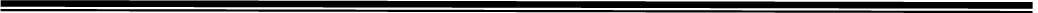 ПОСТАНОВЛЕНИЕ От 29.01.2020 г.		               г. Курчалой     		  	              №_____О внесении изменений в постановление главы администрации Курчалоевского муниципального района Чеченской Республики от 01.04.2015 года.	В соответствии со статьей 46 Федерального закона от 6 октября 2003 года №131-ФЗ «Об общих принципах организации местного самоуправления в Российской Федерации» и на основании закона Чеченской Республики от 19 ноября 2019 года №54-РЗ «Об изменении границ Гудермесского и Курчалоевского муниципальных районов Чеченской Республики и внесении изменений в некоторые законодательные акты Чеченской Республики», распоряжения главы администрации Курчалоевского муниципального района Чеченской Республики от 10 января 2020 года №04-р «О принятии в муниципальную собственность недвижимого и движимого имущества», ПОСТАНОВЛЯЮ:Устав муниципального бюджетного учреждения культуры «Централизованная библиотечная система» Курчалоевского муниципального района (далее – учреждение), утверждённый пунктом 2 постановления главы администрации Курчалоевского муниципального района Чеченской Республики от 1 апреля 2015 года 58-п, изложить в новой редакции согласно приложению, к настоящему постановлению.Директору учреждения:Представить Устав учреждения в межрайонную инспекцию ФНС России №6 по Чеченской Республике в установленном порядке;Заверенную копию Устава учреждения и документы, подтверждающие регистрацию Устава предоставить в отдел имущественных и земельных отношений администрации Курчалоевского муниципального района Чеченской Республики.Опубликовать настоящее постановление на официальном сайте администрации Курчалоевского муниципального района Чеченской Республики в информационно-телекоммуникационной сети «интернет».Контроль за исполнением настоящего постановления возложить на первого заместителя главы администрации Курчалоевского муниципального района Чеченской Республики А.С. Шаипова.Настоящее постановление вступает в силу со дня его подписания.Глава администрацииКурчалоевского муниципальногорайона Чеченской Республики					     Х.З. КадыровГЛАВААДМИНИСТРАЦИИКУРЧАЛОЕВСКОГО МУНИЦИПАЛЬНОГО РАЙОНА ЧЕЧЕНСКОЙ РЕСПУБЛИКИ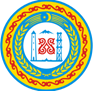 НОХЧИЙН РЕСПУБЛИКИН КУРЧАЛОЙН МУНИЦИПАЛЬНИ К1ОШТАН АДМИНИСТРАЦИН КУЬЙГАЛХО